                                                                                                                      “Azərbaycan Xəzər Dəniz Gəmiçiliyi”			                       			 	Qapalı Səhmdar Cəmiyyətinin 					       			“ 01 ”  Dekabr 2016-cı il tarixli		“216” nömrəli əmri ilə təsdiq edilmişdir.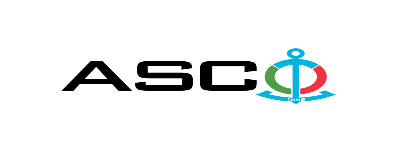 “Azərbaycan Xəzər Dəniz Gəmiçiliyi” Qapalı Səhmdar Cəmiyyəti  Struktur idarələrə tələb olunan süzgəclərin satın alınması məqsədilə açıq müsabiqə elan edir:Müsabiqə №AM049/2023(İddiaçı iştirakçının blankında)AÇIQ MÜSABİQƏDƏ İŞTİRAK ETMƏK ÜÇÜN MÜRACİƏT MƏKTUBU___________ şəhəri                                                                         “__”_______20_-ci il___________№           							                                                                                          ASCO-nun Satınalmalar Komitəsinin Sədricənab C.Mahmudluya,Hazırkı məktubla [iddiaçı podratçının tam adı göstərilir] (nin,nun,nın) ASCO tərəfindən “__________”ın satın alınması ilə əlaqədar elan edilmiş [iddiaçı tərəfindən müsabiqənin nömrəsi daxil edilməlidir]nömrəli açıq  müsabiqədə iştirak niyyətini təsdiq edirik.Eyni zamanda [iddiaçı podratçının tam adı göstərilir] ilə münasibətdə hər hansı ləğv etmə və ya müflislik prosedurunun aparılmadığını, fəaliyyətinin dayandırılmadığını və sözügedən satınalma müsabiqəsində iştirakını qeyri-mümkün edəcək hər hansı bir halın mövcud olmadığını təsdiq edirik. Əlavə olaraq, təminat veririk ki, [iddiaçı podratçının tam adı göstərilir] ASCO-ya aidiyyəti olan şəxs deyildir.Tərəfimizdən təqdim edilən sənədlər və digər məsələlərlə bağlı yaranmış suallarınızı operativ cavablandırmaq üçün əlaqə:Əlaqələndirici şəxs: Əlaqələndirici şəxsin vəzifəsi: Telefon nömrəsi: E-mail: Qoşma: İştirak haqqının ödənilməsi haqqında bank sənədinin əsli – __ vərəq.________________________________                                   _______________________                   (səlahiyyətli şəxsin A.A.S)                                                                                                        (səlahiyyətli şəxsin imzası)_________________________________                                                                  (səlahiyyətli şəxsin vəzifəsi)                                                M.Y.                                                 Malların (işlərin) həcmi:                                                            Lot-1-Nəqliyyat süzgəcləri                                                                                Lot2-Gəmi süzgəcləri   Texniki suallarla bağlı:Rasim Mürsəlov Tel: +99450 6754745E-mail: Rasim.mursalov@asco.azMahir İsayevTel: +99450 2921232E-mail: Mahir.isayev@asco.azRasim HüseynovTel: +99450 5775000E-mail: Rasim.huseynov@asco.az    Müsabiqədə qalib elan olunan iddiaçı şirkət ilə satınalma müqaviləsi bağlanmamışdan öncə ASCO-nun Satınalmalar qaydalarına uyğun olaraq iddiaçının yoxlanılması həyata keçirilir.     Həmin şirkət bu linkə http://asco.az/sirket/satinalmalar/podratcilarin-elektron-muraciet-formasi/ keçid alıb xüsusi formanı doldurmalı və ya aşağıdakı sənədləri təqdim etməlidir:Şirkətin nizamnaməsi (bütün dəyişikliklər və əlavələrlə birlikdə)Kommersiya hüquqi şəxslərin reyestrindən çıxarışı (son 1 ay ərzində verilmiş)Təsisçi hüquqi şəxs olduqda, onun təsisçisi haqqında məlumatVÖEN ŞəhadətnaməsiAudit olunmuş mühasibat uçotu balansı və ya vergi bəyannaməsi (vergi qoyma sistemindən asılı olaraq)/vergi orqanlarından vergi borcunun olmaması haqqında arayışQanuni təmsilçinin şəxsiyyət vəsiqəsiMüəssisənin müvafiq xidmətlərin göstərilməsi/işlərin görülməsi üçün lazımi lisenziyaları (əgər varsa)Qeyd olunan sənədləri təqdim etməyən və ya yoxlamanın nəticəsinə uyğun olaraq müsbət qiymətləndirilməyən şirkətlərlə müqavilə bağlanılmır və müsabiqədən kənarlaşdırılır. Müsabiqədə iştirak etmək üçün təqdim edilməli sənədlər:Müsabiqədə iştirak haqqında müraciət (nümunə əlavə olunur);İştirak haqqının ödənilməsi barədə bank sənədi;Müsabiqə təklifi; Malgöndərənin son bir ildəki (əgər daha az müddət fəaliyyət göstərirsə, bütün fəaliyyət dövründəki) maliyyə vəziyyəti barədə bank sənədi;Azərbaycan Respublikasında vergilərə və digər icbari ödənişlərə dair yerinə yetirilməsi vaxtı keçmiş öhdəliklərin, habelə son bir il ərzində (fəaliyyətini dayandırdığı müddət nəzərə alınmadan) vergi ödəyicisinin Azərbaycan Respublikasının Vergi Məcəlləsi ilə müəyyən edilmiş vəzifələrinin yerinə yetirilməməsi hallarının mövcud olmaması barədə müvafiq vergi orqanlarından arayış.İlkin mərhələdə müsabiqədə iştirak haqqında müraciət (imzalanmış və möhürlənmiş) və iştirak haqqının ödənilməsi barədə bank sənədi (müsabiqə təklifi istisna olmaqla) ən geci 17 mart  2023-ci il, Bakı vaxtı ilə saat 17:00-a qədər Azərbaycan, rus və ya ingilis dillərində “Azərbaycan Xəzər Dəniz Gəmiçiliyi” Qapalı Səhmdar Cəmiyyətinin ( “ASCO” və ya “Satınalan təşkilat”) yerləşdiyi ünvana və ya Əlaqələndirici Şəxsin elektron poçtuna göndərilməlidir, digər sənədlər isə müsabiqə təklifi zərfinin içərisində təqdim edilməlidir.   Satın alınması nəzərdə tutulan mal, iş və xidmətlərin siyahısı (təsviri) əlavə olunur.İştirak haqqının məbləği və Əsas Şərtlər Toplusunun əldə edilməsi:Müsabiqədə iştirak etmək istəyən iddiaçılar aşağıda qeyd olunmuş məbləğdə iştirak haqqını ASCO-nun bank hesabına ödəyib (ödəniş tapşırığında müsabiqə keçirən təşkilatın adı, müsabiqənin predmeti dəqiq göstərilməlidir), ödənişi təsdiq edən sənədi birinci bölmədə müəyyən olunmuş vaxtdan gec olmayaraq ASCO-ya təqdim etməlidir. Bu tələbləri yerinə yetirən iddiaçılar satınalma predmeti üzrə Əsas Şərtlər Toplusunu elektron və ya çap formasında əlaqələndirici şəxsdən elanın IV bölməsində göstərilən tarixədək həftənin istənilən iş günü saat 09:00-dan 18:00-a kimi ala bilərlər.İştirak haqqının məbləği (ƏDV-siz):Lot-1-Bu müsabiqə üçün iştirakhaqqı nəzərdə tutulmayıb. Lot-2- 50 Azn.Iştirak haqqı manat və ya ekvivalent məbləğdə ABŞ dolları və AVRO ilə ödənilə bilər.  Hesab nömrəsi: İştirak haqqı ASCO tərəfindən müsabiqənin ləğv edilməsi halı istisna olmaqla, heç bir halda geri qaytarılmır.Müsabiqə təklifinin təminatı :Müsabiqə təklifi üçün təklifin qiymətinin azı 1 (bir) %-i həcmində bank təminatı (bank qarantiyası) tələb olunur. Bank qarantiyasının forması Əsas Şərtlər Toplusunda göstəriləcəkdir. Bank qarantiyalarının əsli müsabiqə zərfində müsabiqə təklifi ilə birlikdə təqdim edilməlidir. Əks təqdirdə Satınalan Təşkilat belə təklifi rədd etmək hüququnu özündə saxlayır. Qarantiyanı vermiş maliyyə təşkilatı Azərbaycan Respublikasında və/və ya beynəlxalq maliyyə əməliyyatlarında qəbul edilən olmalıdır. Satınalan təşkilat etibarlı hesab edilməyən bank qarantiyaları qəbul etməmək hüququnu özündə saxlayır.Satınalma müsabiqəsində iştirak etmək istəyən şəxslər digər növ təminat (akkreditiv, qiymətli kağızlar, satınalan təşkilatın müsabiqəyə dəvət sənədlərində göstərilmiş xüsusi hesabına  pul vəsaitinin köçürülməsi, depozitlər və digər maliyyə aktivləri) təqdim etmək istədikdə, təminat növünün mümkünlüyü barədə Əlaqələndirici Şəxs vasitəsilə əvvəlcədən ASCO-ya sorğu verməlidir və razılıq əldə etməlidir. Müqavilənin yerinə yetirilməsi təminatı satınalma müqaviləsinin qiymətinin 5 (beş) %-i məbləğində tələb olunur.Hazırki satınalma əməliyyatı üzrə Satınalan Təşkilat tərəfindən yalnız malların anbara təhvil verilməsindən sonra ödənişinin yerinə yetirilməsi nəzərdə tutulur, avans ödəniş nəzərdə tutulmamışdır.Müsabiqə təklifinin təqdim edilməsinin son tarixi və vaxtı:Müsabiqədə iştirak haqqında müraciəti və iştirak haqqının ödənilməsi barədə bank sənədini birinci bölmədə qeyd olunan vaxta qədər təqdim etmiş iştirakçılar, öz müsabiqə təkliflərini bağlı zərfdə (1 əsli və 1 surəti olmaqla) 30 mart 2023-ci il, Bakı vaxtı ilə saat 17:00-a qədər ASCO-ya təqdim etməlidirlər.Göstərilən tarixdən və vaxtdan sonra təqdim olunan təklif zərfləri açılmadan geri qaytarılacaqdır.Satınalan təşkilatın ünvanı:Azərbaycan Respublikası, Bakı şəhəri, AZ1029 (indeks), Neftçilər prospekti 2, ASCO-nun Satınalmalar Komitəsi.Əlaqələndirici şəxs:Rahim AbbasovASCO-nun Satınalmalar Departameninin təchizat işləri üzrə mütəxəssisiTelefon nömrəsi: +99450 2740277Elektron ünvan: rahim.abbasov@asco.az, tender@asco.azHüquqi məsələlər üzrə:Telefon nömrəsi: +994 12 4043700 (daxili: 1262)Elektron ünvan: tender@asco.az Müsabiqə təklif zərflərinin açılışı tarixi, vaxtı və yeri:Zərflərin açılışı 31 mart 2023-cü il tarixdə, Bakı vaxtı ilə saat 15:00-da  elanın V bölməsində göstərilmiş ünvanda baş tutacaqdır. Zərflərin açılışında iştirak etmək istəyən şəxslər iştirak səlahiyyətlərini təsdiq edən sənədi (iştirakçı hüquqi və ya fiziki şəxs tərəfindən verilmiş müvafiq etibarnamə) və şəxsiyyət vəsiqələrini müsabiqənin baş tutacağı tarixdən ən azı yarım saat qabaq Satınalan Təşkilata təqdim etməlidirlər.Müsabiqənin qalibi haqqında məlumat:Müsabiqə qalibi haqqında məlumat ASCO-nun rəsmi veb-səhifəsinin “Elanlar” bölməsində yerləşdiriləcəkdir.Tələbnamə-10061485№SüzgəclərQəbul olunan istehsalçıÖlçü vahidi  Miqdar  Sertfikat tələbi1Yanacaq süzgəci (Mitsubishi L 200)   23390-0L041Alternativ qəbul olunurədəd6Uyğunluq və Keyfiyyət sertfikatı2Yanacaq süzgəci (Hyundai Sonata) 31911-3Q550Alternativ qəbul olunurədəd8Uyğunluq və Keyfiyyət sertfikatı3Yanacaq süzgəci (Otokar Sultan)  11LB70030 Alternativ qəbul olunurədəd12Uyğunluq və Keyfiyyət sertfikatı4Yanacaq süzgəci (Otokar Sultan)  504033400 Alternativ qəbul olunurədəd12Uyğunluq və Keyfiyyət sertfikatı5Yanacaq süzgəci (Ford Transit) cc119176bbAlternativ qəbul olunurədəd10Uyğunluq və Keyfiyyət sertfikatı6Yanacaq süzgəci  (Hyundai H-1)  31973H1000Alternativ qəbul olunurədəd6Uyğunluq və Keyfiyyət sertfikatı7Yanacaq süzgəci (Hyundai County) 3194545001Alternativ qəbul olunurədəd24Uyğunluq və Keyfiyyət sertfikatı8Yanacaq süzgəci (Mercedes Benz 814 -yük, Axor) A9060920305Alternativ qəbul olunurədəd10Uyğunluq və Keyfiyyət sertfikatı9Yanacaq süzgəci  (Hyundai H-1)  31922-4H001Alternativ qəbul olunurədəd11Uyğunluq və Keyfiyyət sertfikatı10Yanacaq süzgəci (Hyundai H-100)  31922-4H001Alternativ qəbul olunurədəd4Uyğunluq və Keyfiyyət sertfikatı11Yanacaq süzgəci (Mercedes Benz Sprinter) A6510902952Alternativ qəbul olunurədəd3Uyğunluq və Keyfiyyət sertfikatı12Yanacaq süzgəci (Ford Carqo) SF 8428  Alternativ qəbul olunurədəd12Uyğunluq və Keyfiyyət sertfikatı13Yanacaq süzgəci (Ford ,Axor ,Daimler,Isuzu Siti Mark)    SF 8405Alternativ qəbul olunurədəd20Uyğunluq və Keyfiyyət sertfikatı14Yanacaq süzgəci (Qaz 3302) 19925Alternativ qəbul olunurədəd50Uyğunluq və Keyfiyyət sertfikatı15Yanacaq süzgəci (Naz Lifan) F1117100Alternativ qəbul olunurədəd6Uyğunluq və Keyfiyyət sertfikatı16Yanacaq süzgəci (Hunday Aero Siti ) 31945-72001Alternativ qəbul olunurədəd3Uyğunluq və Keyfiyyət sertfikatı17Yanacaq  süzgəci   (Hyundai County 2014 ,HD-65)   31945-52161Alternativ qəbul olunurədəd8Uyğunluq və Keyfiyyət sertfikatı18Yanacaq süzgəci (Wolksvagen) 071115562C Alternativ qəbul olunurədəd3Uyğunluq və Keyfiyyət sertfikatı19Yanacaq süzgəci (İsuzu Novo Ultra ,Siti Mark,Novo Lux)   8-98162897-0Alternativ qəbul olunurədəd12Uyğunluq və Keyfiyyət sertfikatı20Yanacaq süzgəci(İsuzu Classic) (İsuzu Ecobus) (İsuzu Boqdan)SF8127BAlternativ qəbul olunurədəd50Uyğunluq və Keyfiyyət sertfikatı21Yanacaq süzgəci (Kamaz 53212A ) 7405-1012040Alternativ qəbul olunurdəst2Uyğunluq və Keyfiyyət sertfikatı22Yanacaq süzgəci (Hovo) RE 14658Alternativ qəbul olunurədəd6Uyğunluq və Keyfiyyət sertfikatı23Yanacaq süzgəci (Hovo) RE 14666Alternativ qəbul olunurədəd6Uyğunluq və Keyfiyyət sertfikatı24Yanacaq süzgəci (TCM) SP 601MAlternativ qəbul olunurədəd2Uyğunluq və Keyfiyyət sertfikatı25Yanacaq süzgəci (Komatsu , Liu Gonq) 31973H1000 Alternativ qəbul olunurdəst10Uyğunluq və Keyfiyyət sertfikatı26Yanacaq süzgəci (Toyota Hılux) 23390-0L070Alternativ qəbul olunurədəd2Uyğunluq və Keyfiyyət sertfikatı27Yağ süzgəci (Buick Enclave)( GMC Savana )(Buick LACROSSE)(GMC Terrain)(Chevrolet Tahoe) (GMC Yucon)  ACDELCO/GENERAL MOTORS USA 19303975Alternativ qəbul olunurədəd60Uyğunluq və Keyfiyyət sertfikatı28Yağ süzgəci (Mercedes Benz S 500) (Mercedes Benz S 320) (Mercedes Benz R 350 ) A 0001802609Alternativ qəbul olunurədəd14Uyğunluq və Keyfiyyət sertfikatı29Yağ süzgəci (Mercedes Benz E 200)   A2711800009Alternativ qəbul olunurədəd4Uyğunluq və Keyfiyyət sertfikatı30Yağ süzgəci (Mercedes Benz E 230 ) A2781800009Alternativ qəbul olunurədəd4Uyğunluq və Keyfiyyət sertfikatı31Yağ süzgəci (Chevrolet Colorado)General Motors  19210285Alternativ qəbul olunurədəd30Uyğunluq və Keyfiyyət sertfikatı32Yağ süzgəci (Chevrolet Cruze) General Motors 19236616Alternativ qəbul olunurədəd6Uyğunluq və Keyfiyyət sertfikatı33Yağ süzgəci (Chevrolet Cruze) General Motors PF-47Alternativ qəbul olunurədəd12Uyğunluq və Keyfiyyət sertfikatı34Yağ süzgəci (Chevrolet Malibu) General Motors 12605566(içlik)Alternativ qəbul olunurədəd60Uyğunluq və Keyfiyyət sertfikatı35Yağ süzgəci (Mitsubishi Outlander) (Mitsubishi L-300) (Mitsubishi Pajero)  MZ 690150Alternativ qəbul olunurədəd10Uyğunluq və Keyfiyyət sertfikatı36Yağ süzgəci (Mitsubishi L 200) MD069782Alternativ qəbul olunurədəd12Uyğunluq və Keyfiyyət sertfikatı37Yağ süzgəci (Toyota Camry)(Toyota Avalon ) 04152-31090(içlik)Alternativ qəbul olunurədəd15Uyğunluq və Keyfiyyət sertfikatı38Yağ süzgəci (Hyundai Sonata)(Hyundai Elantra)  26300-35503Alternativ qəbul olunurədəd50Uyğunluq və Keyfiyyət sertfikatı39Yağ süzgəci (Nissan Maxima )(Nissan Sunny) 20831U0BAlternativ qəbul olunurədəd25Uyğunluq və Keyfiyyət sertfikatı40Yağ süzgəci (Ford Transit) LF 16242Alternativ qəbul olunurədəd16Uyğunluq və Keyfiyyət sertfikatı41Yağ süzgəci (Hyundai H-1, H-100) GP 26330-4X000Alternativ qəbul olunurədəd30Uyğunluq və Keyfiyyət sertfikatı42Yağ süzgəci (Hyundai County)  26311-45001Alternativ qəbul olunurədəd30Uyğunluq və Keyfiyyət sertfikatı43Yağ süzgəci (Mercedes Benz 814 -yük) P 550768Alternativ qəbul olunurədəd10Uyğunluq və Keyfiyyət sertfikatı44Yağ süzgəci (Mercedes Axor)  EF1040Alternativ qəbul olunurədəd6Uyğunluq və Keyfiyyət sertfikatı45Yağ süzgəci (Mercedes Benz Sprinter)  A6511800109Alternativ qəbul olunurədəd5Uyğunluq və Keyfiyyət sertfikatı46Yağ süzgəci (Ford Carqo) 2C466C769AAAlternativ qəbul olunurədəd12Uyğunluq və Keyfiyyət sertfikatı47Yağ süzgəci (Wolksvagen) OC105Alternativ qəbul olunurədəd4Uyğunluq və Keyfiyyət sertfikatı48Yağ süzgəci (Ford Carqo) W 1170|9   Alternativ qəbul olunurədəd12Uyğunluq və Keyfiyyət sertfikatı49Yağ süzgəci (İsuzu City Mark ) (İsuzu Classic)(İsuzu Ecobus) (İsuzu Novo Ultra) 8-97148270-1Alternativ qəbul olunurədəd60Uyğunluq və Keyfiyyət sertfikatı50Yağ süzgəci ( Qaz 322131) (Qaz 3302) 31051017010Alternativ qəbul olunurədəd60Uyğunluq və Keyfiyyət sertfikatı51Yağ süzgəci (Qaz 53) 53-1012040-10CAlternativ qəbul olunurədəd5Uyğunluq və Keyfiyyət sertfikatı52Yağ  süzgəci (Hunday  County 2014,HD- 65)  26325-52003Alternativ qəbul olunurədəd8Uyğunluq və Keyfiyyət sertfikatı53Yağ  süzgəci  (Hunday  Aero Siti) 26325-83900Alternativ qəbul olunurədəd5Uyğunluq və Keyfiyyət sertfikatı54Yağ süzgəci ( TCM ) SO8207 Hidrolik Alternativ qəbul olunurədəd4Uyğunluq və Keyfiyyət sertfikatı55Yağ süzgəci ( Komatsu ,Liu Gonq) L3048 Alternativ qəbul olunurədəd15Uyğunluq və Keyfiyyət sertfikatı56Yağ süzgəci (Otokar Sultan) 4897898Alternativ qəbul olunurədəd16Uyğunluq və Keyfiyyət sertfikatı57Yağ süzgəci (İsuzu NKR) SO 8229Alternativ qəbul olunurədəd10Uyğunluq və Keyfiyyət sertfikatı58Yağ süzgəci (Kamaz 53212A ) NF 1703KAlternativ qəbul olunurədəd10Uyğunluq və Keyfiyyət sertfikatı59Yağ süzgəci (NAZ Lifan) F1117100Alternativ qəbul olunurədəd12Uyğunluq və Keyfiyyət sertfikatı60Yağ  süzgəci (Hovo) RE12531Alternativ qəbul olunurədəd14Uyğunluq və Keyfiyyət sertfikatı61Yağ süzgəci (VAZ 2121) 21051012005Alternativ qəbul olunurədəd12Uyğunluq və Keyfiyyət sertfikatı62Yağ süzgəci (MST,Netlift) LF 699Alternativ qəbul olunurədəd10Uyğunluq və Keyfiyyət sertfikatı63Yağ süzgəci (Toyota Hılux) 90915-YZZD4Alternativ qəbul olunurədəd5Uyğunluq və Keyfiyyət sertfikatı64Yağ süzgəci (Neman 5201) 410030139Alternativ qəbul olunurədəd4Uyğunluq və Keyfiyyət sertfikatı65Kompressorun hava quruducu süzgəci (İsuzu )(Ford)(Axor)(Daimler)  TB 1374/1Alternativ qəbul olunurədəd30Uyğunluq və Keyfiyyət sertfikatı66Hava süzgəci (Buick LACROSSE)  LX 3020Alternativ qəbul olunurədəd6Uyğunluq və Keyfiyyət sertfikatı67Hava süzgəci (GMC Terrain) 1433474Alternativ qəbul olunurədəd3Uyğunluq və Keyfiyyət sertfikatı68Hava süzgəci (Mercedes Benz E 230) A1120940004Alternativ qəbul olunurədəd3Uyğunluq və Keyfiyyət sertfikatı69Hava süzgəci (Mercedes Benz R 350 ) (Mercedes Benz S 500 )  (Mercedes Benz ES 320) A2730940204Alternativ qəbul olunurədəd12Uyğunluq və Keyfiyyət sertfikatı70Hava süzgəci (Mercedes Benz E 200)  A 2710940204Alternativ qəbul olunurədəd2Uyğunluq və Keyfiyyət sertfikatı71Hava süzgəci (Chevrolet Tahoe)   42488Alternativ qəbul olunurədəd4Uyğunluq və Keyfiyyət sertfikatı72Hava süzgəci (Chevrolet Colorado)  15942429Alternativ qəbul olunurədəd20Uyğunluq və Keyfiyyət sertfikatı73Hava süzgəci (Chevrolet Cruze)  13272717Alternativ qəbul olunurədəd12Uyğunluq və Keyfiyyət sertfikatı74Hava süzgəci (Chevrolet Malibu) 22676970Alternativ qəbul olunurədəd25Uyğunluq və Keyfiyyət sertfikatı75Hava süzgəci (Chevrolet Malibu 2013) 20972654Alternativ qəbul olunurədəd10Uyğunluq və Keyfiyyət sertfikatı76Hava süzgəci (Mitsubishi L 200)  1500A098Alternativ qəbul olunurədəd10Uyğunluq və Keyfiyyət sertfikatı77Hava süzgəci (Toyota Camry)   17801-2803Alternativ qəbul olunurədəd10Uyğunluq və Keyfiyyət sertfikatı78Hava süzgəci (Toyota Avalon ) 17801-31120Alternativ qəbul olunurədəd4Uyğunluq və Keyfiyyət sertfikatı79Hava süzgəci (Hyundai Sonata)  28113-3K010Alternativ qəbul olunurədəd25Uyğunluq və Keyfiyyət sertfikatı80Hava süzgəci (Hyundai Elantra)  28113-2H000Alternativ qəbul olunurədəd8Uyğunluq və Keyfiyyət sertfikatı81Hava süzgəci (Nissan Maxima ) Nissan Sunny)  16546-V0193Alternativ qəbul olunurədəd18Uyğunluq və Keyfiyyət sertfikatı82Hava süzgəci (GMC Yucon) A3128CAlternativ qəbul olunurədəd4Uyğunluq və Keyfiyyət sertfikatı83Hava süzgəci (Mitsubishi L-300) MD 620077Alternativ qəbul olunurədəd3Uyğunluq və Keyfiyyət sertfikatı84Hava süzgəci ( GMC Savana ) MANN 15153904Alternativ qəbul olunurədəd4Uyğunluq və Keyfiyyət sertfikatı85Hava süzgəci (Otokar Sultan) AF26120/21Alternativ qəbul olunurdəst12Uyğunluq və Keyfiyyət sertfikatı86Hava süzgəci (Ford Transit) 1741635Alternativ qəbul olunurədəd15Uyğunluq və Keyfiyyət sertfikatı87Hava süzgəci (Hyundai H-100) 28113-4F000Alternativ qəbul olunurədəd4Uyğunluq və Keyfiyyət sertfikatı88Hava süzgəci (Hyundai H-1) 28113-4H000Alternativ qəbul olunurədəd14Uyğunluq və Keyfiyyət sertfikatı89Hava süzgəci (Hyundai H-1) 28130-4A000Alternativ qəbul olunurədəd8Uyğunluq və Keyfiyyət sertfikatı90Hava süzgəci (Hyundai County)   281305H002Alternativ qəbul olunurədəd22Uyğunluq və Keyfiyyət sertfikatı91Hava süzgəci (Mercedes Axor)   A0040942504 Alternativ qəbul olunurədəd4Uyğunluq və Keyfiyyət sertfikatı92Hava süzgəci (Mercedes Benz Sprinter)  LX 1845Alternativ qəbul olunurədəd3Uyğunluq və Keyfiyyət sertfikatı93Hava süzgəci (Wolksvagen) 7D0819989Alternativ qəbul olunurədəd3Uyğunluq və Keyfiyyət sertfikatı94Hava süzgəci (İsuzu Classic)(İsuzu Ecobus)(İsuzu Novo Ultra)   8-97062294-0Alternativ qəbul olunurədəd30Uyğunluq və Keyfiyyət sertfikatı95Hava süzgəci (Qaz 3302) 3110-1109013-11Alternativ qəbul olunurədəd30Uyğunluq və Keyfiyyət sertfikatı96Hava süzgəci (Hunday  Aero Siti) 28130-8C200Alternativ qəbul olunurədəd3Uyğunluq və Keyfiyyət sertfikatı97Hava süzgəci (Komatsu,LiuGonq) AF25551/2Alternativ qəbul olunurədəd8Uyğunluq və Keyfiyyət sertfikatı98Hava süzgəci (TCM,MST,Netlift) 5423851Alternativ qəbul olunurədəd6Uyğunluq və Keyfiyyət sertfikatı99Hava süzgəci   (Hyundai County 2014 ,HD-65)   28130-5A500  Alternativ qəbul olunurədəd8Uyğunluq və Keyfiyyət sertfikatı100Hava süzgəci Naz Lifan LF 820 b1109130Alternativ qəbul olunurədəd8Uyğunluq və Keyfiyyət sertfikatı101Hava  süzgəci (Mitsubishi Outlander) MR968274Alternativ qəbul olunurədəd5Uyğunluq və Keyfiyyət sertfikatı102Hava  süzgəci (Vaz 21214) PA 7022Alternativ qəbul olunurədəd10Uyğunluq və Keyfiyyət sertfikatı103Hava süzgəci  (İsuzu City Mark) P812238Alternativ qəbul olunurədəd3Uyğunluq və Keyfiyyət sertfikatı104Hava süzgəci(İveco) 500055621Alternativ qəbul olunurədəd2Uyğunluq və Keyfiyyət sertfikatı105Hava süzgəci (Hovo) K2841Alternativ qəbul olunurədəd4Uyğunluq və Keyfiyyət sertfikatı106Hava süzgəci kiçik (Ford Transit) FSE 11-216-022Alternativ qəbul olunurədəd6Uyğunluq və Keyfiyyət sertfikatı107Hava süzgəci   ( Ford Carqo 3945 D)    9C469601AAAlternativ qəbul olunurədəd3Uyğunluq və Keyfiyyət sertfikatı108Hava süzgəci   ( Ford Carqo 1826)    7C469601ABAlternativ qəbul olunurədəd6Uyğunluq və Keyfiyyət sertfikatı109Hava süzgəci (İsuzu Boqdan) (İsuzu NKR) 8941560520Alternativ qəbul olunurədəd18Uyğunluq və Keyfiyyət sertfikatı110Hava süzgəci (Kamaz) 55111euroAlternativ qəbul olunurədəd4Uyğunluq və Keyfiyyət sertfikatı111Hava süzgəci (Toyota Hılux) 17801-38050Alternativ qəbul olunurədəd3Uyğunluq və Keyfiyyət sertfikatı112Kondisoner süzgəci (GMC Terrain) 20958479Alternativ qəbul olunurədəd2Uyğunluq və Keyfiyyət sertfikatı113Kondisoner süzgəci (Mercedes Benz E 230) A2108300818Alternativ qəbul olunurədəd2Uyğunluq və Keyfiyyət sertfikatı114Kondisoner süzgəci (Mer. Benz R 350 ) (Mer. Benz S 500 )  (Mer. Benz ES 320)  A 222 830 03 18Alternativ qəbul olunurədəd6Uyğunluq və Keyfiyyət sertfikatı115Kondisoner süzgəci (Chevrolet Cruze ,Malibu)  GM 13271191Alternativ qəbul olunurədəd12Uyğunluq və Keyfiyyət sertfikatı116Kondisoner süzgəci (Mitsubishi L 200)  MR398289 OUTLANDERAlternativ qəbul olunurədəd6Uyğunluq və Keyfiyyət sertfikatı117Kondisoner süzgəci (Toyota Camry)   87139-0N010Alternativ qəbul olunurədəd6Uyğunluq və Keyfiyyət sertfikatı118Kondisoner süzgəci (Toyota Avalon )  87139-0N010Alternativ qəbul olunurədəd4Uyğunluq və Keyfiyyət sertfikatı119Kondisoner süzgəci (Hyundai Sonata)  97133-2B010Alternativ qəbul olunurədəd26Uyğunluq və Keyfiyyət sertfikatı120Kondisoner süzgəci (Hyundai Elantra)  97133-2B010Alternativ qəbul olunurədəd4Uyğunluq və Keyfiyyət sertfikatı121Kondisoner süzgəci (Nissan Maxima ) Nissan Sunny)  27274-4Y125Alternativ qəbul olunurədəd16Uyğunluq və Keyfiyyət sertfikatı122Kondisoner  süzgəci (Ford Transit) FSE 11-225-025Alternativ qəbul olunurədəd6Uyğunluq və Keyfiyyət sertfikatı123Kondisoner süzgəci (Hyundai H-1)   2006 il  97133-4H001 Alternativ qəbul olunurədəd6Uyğunluq və Keyfiyyət sertfikatı124Kondisoner süzgəci  2008 il  97617-4H000 (SONATA)Alternativ qəbul olunurədəd4Uyğunluq və Keyfiyyət sertfikatı125Kondisoner süzgəci (Mitsubishi Outlander) 7803A004Alternativ qəbul olunurədəd3Uyğunluq və Keyfiyyət sertfikatı126Kondisoner süzgəci (NAZ Lifan) c8113110Alternativ qəbul olunurədəd6Uyğunluq və Keyfiyyət sertfikatı127Kondisoner süzgəci (Buick Enclave)  20958479Alternativ qəbul olunurədəd3Uyğunluq və Keyfiyyət sertfikatıR/№Malın adıÖLÇÜ VAHİDİMiqdarSertfikat tələbiTələbnaməİdarə adıGəmi və sahə adı1Yanacaq filtiri ETF-5   kod.60-6204ƏDƏD12Uyğunluq və keyfiyyət sertfikat10051565DNDS1112Hidravlik yağ süzgəci Kod:0030 D 020 V U 4/35  (Øxar-35mm x Ødax-12mm x L94mm)ƏDƏD4Uyğunluq və keyfiyyət sertfikat10056666XDNDBUNKEROVSİK 7 3Yağ süzgəci № 12272453 (SP402/ABK)ƏDƏD20Uyğunluq və keyfiyyət sertfikat10058251XDNDM.ƏLİYEV4Fleetguard Yağ filtiri FF5646ƏDƏD20Uyğunluq və keyfiyyət sertfikat10058806ASCOŞAHDAĞ5Yanacaq süzgəci 20-10ƏDƏD20Uyğunluq və keyfiyyət sertfikat10059122XDND LYUTOQA6Yanacaq süzgəci ETF-5ƏDƏD10Uyğunluq və keyfiyyət sertfikat10059286DND NAFTALAN7Yanacaq süzgəci(kobud) Model EK-10-76ƏDƏD30Uyğunluq və keyfiyyət sertfikat10060041ASCO QUBADLI8Yanacaq süzgəci(Narın) Baldwin BF9852ƏDƏD20Uyğunluq və keyfiyyət sertfikat10060041ASCOQUBADLI9Yanacaq süzgəci Parker Racor 2040PM 30ƏDƏD20Uyğunluq və keyfiyyət sertfikat10060041ASCOQUBADLI10Yanacaq süzgəci  ZP3043FMB(SP949/M)ƏDƏD50Uyğunluq və keyfiyyət sertfikat10059793XDNDZ.VELİYEV11Yanacaq süzgəcinin elementı 614080739AƏDƏD25Uyğunluq və keyfiyyət sertfikat10059793XDNDZ.VELİYEV12Fleetguard Yanacaq filteri FF 5646ƏDƏD30Uyğunluq və keyfiyyət sertfikat10060496ASCOŞAHDAĞ13Yanacaq süzgəci P502392ƏDƏD30Uyğunluq və keyfiyyət sertfikat10060496ASCOŞAHDAĞ14Yağ  süzgəci 61000070005ƏDƏD30Uyğunluq və keyfiyyət sertfikat10061284DNDQARADAĞ15Hava süzgəc elementi 9191276/22/403ƏDƏD8Uyğunluq və keyfiyyət sertfikat10061194XDNDV.CEFEROV16Yağ süzgəci elementi Part № 1000942192ƏDƏD36Uyğunluq və keyfiyyət sertfikat10060589XDNDORİON 4/2517Yanacaq filteri 1001784514ƏDƏD36Uyğunluq və keyfiyyət sertfikat10060589XDNDORİON 4/2518Yanacağ süzgəc elementi Part №1000632620ƏDƏD36Uyğunluq və keyfiyyət sertfikat10060589XDNDORİON 4/2519Hava filtri 160A1850ƏDƏD2Uyğunluq və keyfiyyət sertfikat10060466XDNDNARVA20Yanacaq süzgəci(elementi) №9185960/20/10ƏDƏD12Uyğunluq və keyfiyyət sertfikat10061152XDNDANDOQA21Yanacaq süzgəci 20-23ƏDƏD12Uyğunluq və keyfiyyət sertfikat10061152XDNDANDOQA22Yanacaqı süzgəci 20-49ƏDƏD6Uyğunluq və keyfiyyət sertfikat10061152XDNDANDOQA23YAĞ SÜZGƏCİ. KOD 15-1-18ƏDƏD20Uyğunluq və keyfiyyət sertfikat10061152XDNDANDOQA24Yanacaq süzgəci P502392ƏDƏD30Uyğunluq və keyfiyyət sertfikat10060582ASCOŞAHDAĞ25Yanacaq süzgəci  SN 25121(612600080934)ƏDƏD24Uyğunluq və keyfiyyət sertfikat10060253XDNDUSUXÇAY26Yağ süzgəcinin elementi Fil ZP 505 BƏDƏD24Uyğunluq və keyfiyyət sertfikat10062031XDNDUSUXÇAY27Yanacaq süzgəci  ZP3043FMB(SP949/M)ƏDƏD20Uyğunluq və keyfiyyət sertfikat10060146XDNDKUNARÇAY28Hava süzgəc elementi 9191276/22/403ƏDƏD10Uyğunluq və keyfiyyət sertfikat10061152XDNDANDOQA29Yag süzgəci i№01765415. Mövqe№4.ədəd30Uyğunluq və keyfiyyət sertfikat10062033XDNDMərdəkan30Yanacaq süzgəcii№01907969. Mövqe№3ədəd30Uyğunluq və keyfiyyət sertfikat10062031XDNDMərdəkan31Yanacaq süzgəci  FS20103   30 micronədəd30Uyğunluq və keyfiyyət sertfikat10062031XDNDMərdəkan32Yanacaq süzgəcii№01907969. Mövqe№3ədəd20Uyğunluq və keyfiyyət sertfikat10061735XDNDZirə33Yanacaq süzgəci  FS20103   30 micronədəd20Uyğunluq və keyfiyyət sertfikat10061735XDNDZirə34Yag süzgəci i№01765415. Mövqe№4.ədəd10Uyğunluq və keyfiyyət sertfikat10061735XDNDZirə35Fleetguard Yağ filteri LF 17503ədəd6Uyğunluq və keyfiyyət sertfikat10061586DNDXocavənd36Yağ süzgəci / Oil filter 21707132ədəd6Uyğunluq və keyfiyyət sertfikat10061586DNDXocavənd37Antistatik hava süzgəci (Ağ)Kv/metr40Uyğunluq və keyfiyyət sertfikat10060096DNDZ.Əliyeva38Yağ süzgəci P-550490ədəd6Uyğunluq və keyfiyyət sertfikat10060096DNDZ.Əliyeva39Süzgəc 1360014ədəd10Uyğunluq və keyfiyyət sertfikat10060096DNDZ.Əliyeva40Yağ süzgəci 18616694 WARTSILA 8L26ədəd10Uyğunluq və keyfiyyət sertfikat10060096DNDZ.Əliyeva41Yanacaq filteri 1763776(5945)ədəd10Uyğunluq və keyfiyyət sertfikat10060096DNDZ.Əliyeva42Yağ süzgəci Part№1003325338 BAUDOUİN MARİNE DİESEL ENGİNEMODEL:6M33CD575E201, PRP POWER:523kw, SPEED=1800r/min, sr№3722C000190,ədəd30Uyğunluq və keyfiyyət sertfikat10062129XDNDŞüvəlan43Yanacaq süzgəci element) (incə) BAUDOUİN Part№10011103418 Model:CLQ95L-1000 Supplier code:1678 MODEL:6M33CD575E201,ədəd12Uyğunluq və keyfiyyət sertfikat10062129XDNDŞüvəlan44Yanacaq süzgəci FF5370ədəd20Uyğunluq və keyfiyyət sertfikat10058018XDNDAndoqa45Yağ süzgəci  P-502223ədəd40Uyğunluq və keyfiyyət sertfikat10058018XDNDAndoqa46Yanacaq süzgəci 1000588583 (TD226B, WP4, WP10 müh. üçün)ədəd6Uyğunluq və keyfiyyət sertfikat10057959DNDNaftalan47YANACAQ SÜZGƏCİNIN ELEMENTI. KOD H87011ədəd20Uyğunluq və keyfiyyət sertfikat10062126XDNDNeftqaz 6248Yanacaq süzgəci(narın)Fleetguard FS19803ədəd30Uyğunluq və keyfiyyət sertfikat10062685ASCOŞahdağ49Yağ süzgəci LF 11505ədəd20Uyğunluq və keyfiyyət sertfikat10062664XDNDÜfüq50Hava süzgəci.Kod.ECB100094  VOLVO-PENTAədəd6Uyğunluq və keyfiyyət sertfikat10062661XDNDÜfüq51Yağ süzgəci P 164176ədəd12Uyğunluq və keyfiyyət sertfikat10062435XDNDMPK-455№MeyarlarBal1Müsabiqə təklifinin dəyəri:Eyni zamandaən aşağı qiymət təklif etmiş iddiaçı üçündigər Müsabiqə təklifləri aşağıdakı formulaya əsasən qiymətləndiriləcəkdir:QGB = TMQ/İTQ x 80QGB – qiymətləndirməyə görə bal TMQ – təkliflərin minimum qiyməti      İTQ – iddiaçının təklif qiyməti 80801Çatdırılma müddətiİlkin sifarişdən 40 gün ərzində40 gündən gec 200